Програмна системаДетска градина „Вълчо Иванов“с. Ставерци, общ. Долна Митрополияучебна 2021 – 2022 година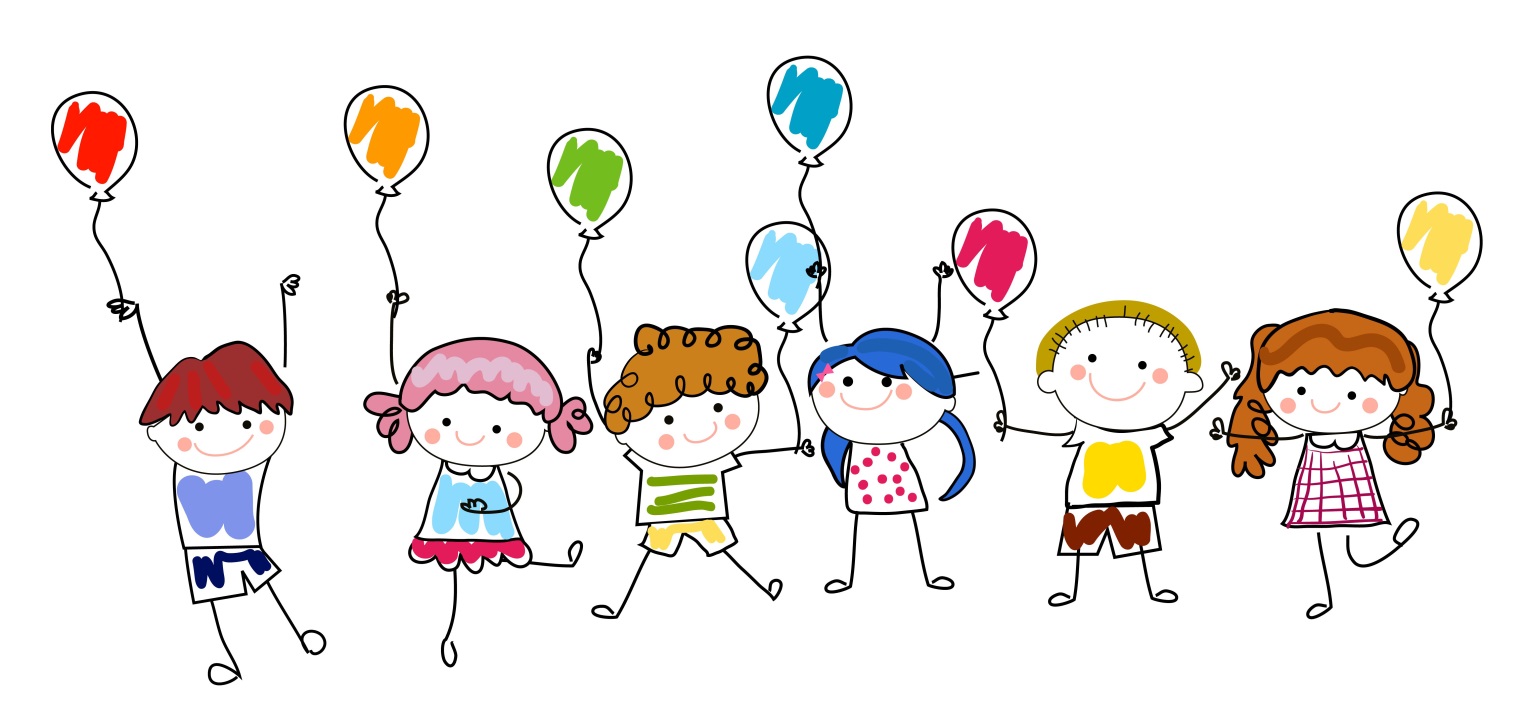 ДГ „Вълчо Иванов”, с. Ставерци,  общ. Долна Митрополия, обл. Плевен, ул. „Бачо Киро”- 1, e-mail: cdg.staverci@abv.bg , тел.: 0885334860ПРОГРАМНА СИСТЕМАна Детска градина „Вълчо Иванов“, с. СтаверциКонцепция за образователната политика на детската градина:В европейски и национален план образованието е приоритет за развитие на демокрацията и правата на човека. Детската градина е първото звено в образователната система, което дава възможност на децата да придобият съвкупност от компетентности – знания, умения и отношения, да добият увереност при срещата си със света, да се формират като личности.Настоящата програмна система отразява нашата концепция за успешна образователна политика на детската ни градина, а именно:Осигуряване на пълноценно детско развитие и създаване на условия за придобиване на компетентности по всички образователни направления.Внимателен подбор на образователното съдържание и методите на педагогическо взаимодействие към интересите, възможностите и възрастовите характеристики на децата.Провокиране и подпомагане процеса на взаимодействие и сътрудничество между участниците в предучилищното образование: деца, учители, родители.Подходи и форми на педагогическо взаимодействиеПедагогическото взаимодействие е процес, насочен към постигането на определен очакван резултат, свързан с цялостното развитие на детето, в който основни участници са учителят и детето.Системата от подходи осигурява единство на обучение и възпитание, базирани върху партньорска комуникация между детето и педагога, съществуващ опит, непрекъснато развиващи се потребности и желания на детето и динамично развиващи се представи, умения и отношения, заложени като очаквани резултати в нормативните документи за предучилищната образователна степен.Комуникативен – възпитание и обучение, осъществявано в условията на неформални контакти и делово общуване на личности и реализиране на общи преживявания, желания и идеи.Личностно-ориентиран – обучение, основано на личния опит на детето и на стремежа той да бъде систематизиран и непрекъснато обогатяван и разширяван, като се преминава от еталонно възпроизвеждане на представи и отношения към творческо прилагане на придобити умения.Ценностно-ориентиран – възпитание и обучение, насочени към достигане на общочовешки ценности при запазване и развиване на националната идентичност и традиции.Креативен – организация и провеждане на всички дейности в групата, ориентирани към разгръщане на креативните способности на детето в играта, общуването и обучението.Рефлексивен – едновременно с обучението се работи върху развитие на личността по посока на самоопределяне, саморегулиране, коопериране, приемане и зачитане на другите.Експресивен – акцентиране върху подпомагане на индивидуална експресивност на детето чрез различни действия.Контекстен – свързване на изучавани обекти и явления с естествени жизнени ситуации и обединяване на познавателното съдържание около теми, интересуващи детето.Компетентностен – дава възможности за повишаване качеството на образованието и на живота на съвременния човек.Форми на педагогическо взаимодействие:Педагогическото взаимодействие в детската градина се организира в основни и допълнителни форми. Основна форма на педагогическо взаимодействие е педагогическата ситуация.Педагогическите ситуации се провеждат в учебно време и осигуряват постигането на компетентности, определени от ДОС за предучилищно образование по следните образователни направления:Български език и литератураМатематикаОколен святИзобразително изкуствоМузикаКонструиране и технологииФизическа култураДопълнителните форми на педагогическо взаимодействие се организират извън времето за провеждане на  педагогическите ситуации както в учебното, така и в неучебното време по преценка на учителя и в съответствие с настоящата програмна система на детската градина и интересите и потребностите на децата.Чрез тях се разширяват и усъвършенстват отделни компетентности, които допринасят за личностното развитие и за разнообразяване живота на детето.Допълнителните форми на педагогическо взаимодействие – утринна гимнастика, различни видове игри, развлечения, подготовка и провеждане на празници, разходки сред природата, занимания в работилницата на Хлебчовците, слушане на приказки в детската библиотека и др. – целят затвърдяване, разширяване и обогатяване на знанията и уменията на децата, провокиране на любопитство им към познатото и непознатото в заобикалящия ги свят  и дават възможност за общуване на различни нива между участниците в различните дейности.Разпределение на основните форми на педагогическо взаимодействие по образователни направления и възрастови групи:Седмично разпределение на основните форми на педагогическо взаимодействие по образователни направления и възрастови групи:Разновъзрастова Б група       Съотношение между основни и допълнителни форми на педагогическо взаимодействие:основни форми – 19 бр.; допълнителни форми – 11 бр.Разновъзрастова А група       Съотношение между основни и допълнителни форми на педагогическо взаимодействие:основни форми – 19 бр.; допълнителни форми – 11 бр.Продължителността на една педагогическа ситуация е съобразена с възрастовите особености на децата и е: за първа и втора група 15-20 мин.                                       за трета и четвърта група 20-30 мин.Седмичното разпределение е разработено от учителките на съответната група и е утвърдено от директора на детската градина.Тематично разпределение за всяка възрастова групаТематичното разпределение осигурява ритмично и балансирано разпределяне на съдържанието по образователни направления и включва темите за постигане на отделни компетентности както и очакваните резултати от обучението.Методи и форми за проследяване на постиженията на децатаТекущи: Разговори с децата, наблюдение, детско портфолио.Периодични: в началото и в края на учебното време:Диагностични процедури по всички образователни направления за оценяване знанията и уменията на децата в началото и в края на учебната година. Използване на сравнителен анализ.Оценка на училищната готовност на децата от ПГ.      Механизъм за взаимодействие между участниците в предучилищното образованиеСпоред чл. 22, ал 2 от ЗПУО участници в образователния процес са децата, учениците, учителите, директорите и другите педагогически специалисти, както и родителите.Целенасочената съвместна дейност между детската градина и семейството осигурява единен подход в разкриването на обкръжаващия детето свят и постоянна взаимна информация за цялостното развитие на детето, за неговите интереси, потребности и поведение.Това предполага съвместни координирани действия на двете институции, за да остане детската градина естествена среда, обуславяща развитието на духовните потребности и интереси на детето. Необходимо е утвърждаване на тенденция за тясно сътрудничество между семейството и детската градина. Отношенията между родители и учители да се изграждат върху основата на разбирателство, единомислие и непрекъснато общуване и взаимодействие в името на детето.Сътрудничеството на детската градина със семейството и социалните партньори като един работещ екип е в основата на иновационните търсения на детската градина за споделяне на отговорността при обучението и възпитанието на децата в предучилищна възраст.Задълженията на директора, учителите и педагогическите специалисти са конкретно и подробно разписани в длъжностните им характеристики. От личността на всеки учител зависи процесът на взаимодействие между участниците в образованието да бъде ползотворен, съзидателен и резултатен чрез:. Прилагане на иновативни методи и форми при работата с деца и родители.. Организиране на динамична и позитивна среда за учене.. Следване на принципите за хуманност и приемственост.Сътрудничеството и взаимодействието между родителите и ДГ са регламентирани в „Правилник за дейността на ДГ“. Ежедневните контакти на учителите с родителите при довеждане и вземане на децата от детската градина са много полезни и за трите взаимодействащи си страни – деца, учители, родители. В ДГ „Вълчо Иванов“ има създадени условия за отговорно участие на семейството в живота на ДГ:. Информационно табло за родителите.. Организиране на родителски срещи.. Организиране на „Ден на отворените врати“.. Открити моменти пред родителите.. Съвместно участие в празници и развлечения и в тяхната подготовка.-Участие на родителите в курсовете за вътрешно институционална квалификация на педагогическите специалисти.Най-добрият начин за оказване на подкрепа на детето и родителите му е разбирането за неповторимата ситуация в семейството и непрекъснатото сътрудничество с него. При наличие на ефективно взаимодействие, възрастните – родители и педагози – взаимно и ползотворно се влияят и допълват в изпълнение на своите социални роли и функции, което носи много положителни моменти.По силата на чл. 264 на ЗПУО в детската градина е създаден Обществен съвет, в който освен представител на финансиращия орган, членуват и четирима представители на родителите на деца от детската градина. Общественият съвет е орган за подпомагане на развитието на детската градина и за граждански контрол на управлението й. Всички тези възможности за включване на родителите в образованието на техните деца създават една нова среда, в която семейството и децата са във фокуса на вниманието и всички услуги, предлагани от образователните институции, са насочени в тяхна полза.За да се случи това, са необходими съвместните усилия на държавните институции, ръководството на детската градина, учителите и родителите. Но преди всичко, необходима е промяна в нагласите на хората и осъзнаване важността на активното родителско участие в образованието и живота на техните деца.Образователни направленияпърва възрастова групавтора възрастова групатрета възрастова групачетвърта възрастова групаБългарски език и литература4455Математика1133Околен свят2222Изобразително изкуство2222Музика2222Конструиране и технологии1122Физическа култура3333общ брой педагогически ситуации 15151919ден от седмицатапонеделникВторниксрядачетвъртъкпетъкпедагогическа ситуация – образователно направление........................след обяд1Бълг. език илитература2Околен свят3Музика........................1Изобр. изкуство1Бълг. език илитература 2Математика3Физич. култура.....................1Математика2Музика3Конструир. и технологии.....................1Физич. култура1Бълг. език илитература2Изобр. изкуство3Околен свят........................1Констуир. и технологии1Математика2Бълг. език и литература3Физич. култура.....................1Бълг. език и литератураден от седмицатапонеделникВторниксрядачетвъртъкпетъкпедагогическа ситуация – образователно направление...........................след обяд1Бълг. език и литература2Физическакултура3Математика.......................1Изобразит.изкуство1Бълг. език и литература2Околен свят3Конструир.и технологии......................1Физическакултура1Бълг. език и литература2Математика3Изобразит.изкуство......................1Констуир. и технологии1Бълг. език илитература2Музика3Математика......................1Околен свят2Музика3Физическакултура.........................1Бълг. език и литература